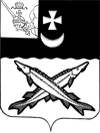 КОНТРОЛЬНО-СЧЕТНАЯ КОМИССИЯ БЕЛОЗЕРСКОГО МУНИЦИПАЛЬНОГО РАЙОНА161200, Вологодская область, г. Белозерск, ул. Фрунзе, д.35,оф.32тел. (81756)  2-32-54,  факс (81756) 2-32-54, e-mail: krk@belozer.ruЗАКЛЮЧЕНИЕна проект решения Представительного Собрания Белозерского муниципального округа Вологодской области о внесении изменений в решение Совета сельского поселения Артюшинское от 16.12.2021 № 41 «О бюджете сельского  поселения Артюшинское на 2022 год и плановый период 2023 и 2024 годов»от 23 декабря 2022 годаЭкспертиза проекта проведена на основании пункта 9.1 статьи 9 Положения о Контрольно-счетной комиссии Белозерского муниципального района, утвержденного решением Представительного Собрания Белозерского муниципального района от 18.01.2022 № 1, пункта 1.4 плана работы Контрольно-счетной комиссии Белозерского муниципального района на 2022 год.Предмет финансово-экономической экспертизы: проект решения Представительного Собрания Белозерского муниципального округа Вологодской области о внесении изменений решение Совета сельского поселения Артюшинское от 16.12.2021 № 41 «О бюджете сельского поселения Артюшинское  на 2022 год и плановый период 2023 и 2024 годов».Цель экспертизы: определение достоверности и обоснованности показателей вносимых изменений в решение Совета сельского поселения Артюшинское от 16.12.2021 № 41 «О бюджете сельского поселения Артюшинское на 2022 год и плановый период 2023 и 2024 годов».Сроки проведения: с 23.12.2022 по 23.12.2022.Для заключения были представлены следующие документы:проект решения Представительного Собрания Белозерского муниципального округа Вологодской области «О внесении изменений в решение Совета сельского поселения Артюшинское от 16.12.2021 № 41»;копия листа согласования проекта с результатами согласования;пояснительная записка Финансового управления Белозерского муниципального района;копия приказа Финансового управления Белозерского муниципального района от 14.12.2022 №170, от 21.12.2022 №176.Проектом решения Представительного Собрания Белозерского муниципального округа Вологодской области «О внесении изменений  в решение Совета сельского поселения от 16.12.2021 № 41»  предлагается  внести изменения в 7 приложений к бюджету поселения из 8  утвержденных.В ХОДЕ ПРОВЕДЕНИЯ ЭКСПЕРТИЗЫ ПРОЕКТА РЕШЕНИЯ УСТАНОВЛЕНО:Проектом решения предлагается утвердить основные характеристики бюджета поселения на 2022 год:- общий объем доходов в сумме 11 397,3 тыс. рублей, что больше ранее утвержденного объема доходов на 381,6 тыс. рублей;- общий объем расходов в сумме 11 603,4 тыс. рублей, что больше ранее утвержденного объема расходов на 381,6 тыс. рублей;- объем дефицита бюджета в сумме 206,1 тыс. рублей или 7,7% от общего объема доходов без учета объема безвозмездных поступлений и поступлений налоговых доходов по дополнительным нормативам отчислений (за счет входящего остатка собственных доходов на начало года).Нарушений ст. 92.1 Бюджетного кодекса РФ «Дефицит бюджета субъекта Российской Федерации, дефицит местного бюджета» не установлено.Изменения в плановые показатели 2023 года и 2024 года не вносятся.ПРОЕКТОМ РЕШЕНИЯ ПРЕДЛАГАЕТСЯ:Приложение 1 «Источники внутреннего финансирования дефицита бюджета поселения на 2022 год и плановый период 2023 и 2024 годов» предлагается изложить в новой редакции. Предусмотрено изменение остатков средств на счетах по учету средств бюджета поселения, дефицит в размере 206,1 тыс. рублей.Нарушений ст.92.1 и ст.96 Бюджетного кодекса РФ при установлении размера дефицита не установлено.Приложение 2 «Объем доходов бюджета сельского поселения Артюшинское на 2022 год и плановый период 2023 и 2024 годов, формируемый за счет налоговых и неналоговых доходов, а также безвозмездных поступлений» изложить в новой редакции, а именно:Таблица № 1                                                                                                                   тыс. рублейПроектом  предлагается  уменьшить объем налоговых и неналоговых доходов в 2022 году на 21,0 тыс. рублей.Объем безвозмездных поступлений в 2022 году предлагается увеличить на 402,6 тыс. рублей,  в том числе за счет:- увеличения дотации на сбалансированность на 389,6 тыс. рублей;- увеличения поступления межбюджетных трансфертов на 13,0 тыс. рублей.Приложение 3 «Распределение бюджетных ассигнований по разделам, подразделам  классификации расходов на 2022 год и плановый период 2023 и 2024 годов» предусмотрено изложить в новой редакции, а именно: Проектом предлагается:увеличить  объем  расходов на 2022 год  на сумму 381,6 тыс. рублей в основном   за счет увеличения безвозмездных поступлений.Предлагаемые изменения  в разрезе по  разделам, подразделам  выглядят следующим образом:Таблица № 2                                                                                                                    тыс. рублейС учетом вносимых изменений объем расходов увеличится  по следующим разделам:«Общегосударственные вопросы» на 135,7 тыс. рублей;«Национальная безопасность и правоохранительная деятельность» на 70,0 тыс. рублей;«Жилищно-коммунальное хозяйство» на 147,7 тыс. рублей;«Социальная политика» на 28,2 тыс. рублей.Приложение 4 «Распределение бюджетных ассигнований по разделам, подразделам, целевым статьям и видам расходов в ведомственной структуре расходов бюджета поселения на 2022 год и плановый период 2023 и 2024 годов» предлагается изложить в новой редакции, а именно: увеличить объем расходов на сумму 381,6 тыс. рублей и учесть следующие поправки:Таблица № 3                                                                                                                    тыс. рублейПриложение 5 «Распределение средств на реализацию муниципальной программы «Развитие территории сельского поселения Артюшинское на 2021-2025 годы» предлагается изложить в новой редакции. С учетом вносимых поправок объем расходов по основным мероприятиям программы составит: Таблица № 4                                                                                                                  тыс. рублейПриложение 6 «Межбюджетные трансферты, передаваемые бюджету Белозерского муниципального района,  в связи с осуществлением органами местного самоуправления Белозерского муниципального района полномочий по вопросам местного значения в соответствии с заключенными соглашениями на 2022 год» предлагается изложить в новой редакции, увеличив объем межбюджетных трансфертов на 4,9 тыс. рублей. Дополнительные соглашения к соглашениям между органами местного самоуправления Белозерского муниципального района и сельскими поселениями о передаче ряда полномочий по решению вопросов местного значения в контрольно-счетную комиссию не представлены.Приложение 7 «Межбюджетные трансферты, передаваемые бюджету сельского поселения Артюшинское из бюджета муниципального района на осуществление части полномочий по решению вопросов местного значения в соответствии с заключенными соглашениями на 2022 год» предлагается изложить в новой редакции увеличив объем межбюджетных трансфертов на 13,0 тыс. рублей, а именно:увеличение межбюджетных трансфертов, выделенных на осуществление переданных полномочий в части организации в границах поселения электро-,тепло-,газо- и водоснабжения населения, водоотведения, снабжения населения топливом в пределах полномочий, установленных законодательством РФ на 13,0 тыс. рублей.Дополнительное соглашение к соглашению между органом местного самоуправления Белозерского муниципального района и сельским поселением о передаче ряда полномочий по решению вопросов местного значения в контрольно-счетную комиссию не представлено.ВЫВОДЫ:Представленный проект решения Представительного Собрания Белозерского муниципального округа Вологодской области о внесении изменений в решение Совета сельского поселения Артюшинское от 16.12.2021 № 41 «О бюджете сельского  поселения Артюшинское на 2022 год и плановый период 2023 и 2024 годов» разработан в соответствии с  бюджетным законодательством, Положением о бюджетном процессе в сельском поселении Артюшинское и рекомендован к принятию с учетом предложения контрольно-счетной комиссии.ПРЕДЛОЖЕНИЯ:1. Представить в контрольно-счетную комиссию копии дополнительных соглашений к соглашениям, о предоставлении иных межбюджетных трансфертов, до принятия решения «О внесении изменений  в решение Совета сельского поселения от 16.12.2021 № 41».Аудиторконтрольно-счетной комиссии района                                                            М.А. КаневскаяНаименование вида доходаУтверждено по бюджетуна 2022 год(решение от 31.10.2022№ 38)ПоправкиУточненный бюджет на 2022 год(проект решения)1234Налоговые и неналоговые доходы 2713,0-21,02692,0Налог на доходы физических лиц1743,4+3,01746,4Налог на имущество физических лиц, взимаемый по ставкам, применяемый к объектам налогообложения, расположенных в границах сельских поселений178,0-38,0140,0Земельный налог с организаций, обладающих земельным участком, расположенным в границах сельских поселений 83,0+15,098,0Земельный налог с физических лиц, обладающих земельным участком, расположенным в границах сельских поселений317,0-7,0310,0Государственная пошлина за совершение нотариальных действий должностными лицами органов местного самоуправления, уполномоченными в соответствии с законодательными актами Российской Федерации на совершение нотариальных действий 6,0+2,08,0Доходы, получаемые в виде арендной платы, а также средства от продажи права на заключение договоров аренды за земли, находящиеся в собственности сельских поселений (за исключением земельных участков муниципальных бюджетных и автономных учреждений)9,69,6Доходы от сдачи в аренду имущества, находящегося в оперативном управлении органов управления сельских поселений и созданных ими учреждений (за исключением имущества муниципальных бюджетных и автономных учреждений)22,022,0Доходы от сдачи в аренду имущества, составляющего казну сельских поселений (за исключением земельных участков) 121,0+25,0146,0Доходы от реализации иного имущества, находящегося в собственности сельских поселений (за исключением имущества муниципальных бюджетных и автономных учреждений, а также имущества муниципальных унитарных предприятий, в том числе казенных), в части реализации основных средств по указанному имуществу140,0140,0Прочие доходы от компенсации затрат бюджетов сельских поселений72,072,0Прочие неналоговые доходы бюджетов сельских поселений21,0-21,00,0Безвозмездные поступления8302,7+402,68705,3Дотация на сбалансированность2899,0+389,63288,6Дотация на выравнивание1139,01139,0Прочие субсидии1784,11784,1Субвенции115,4115,4Межбюджетные трансферты2168,2+13,02181,2Безвозмездные поступления от негосударственных организаций112,5112,5Прочие безвозмездные поступления84,584,5Итого11015,7+381,611397,3НаименованиеРазделПодразделУтверждено по бюджету (от 31.10.2022 № 38)2022 годПоправки2022 годУточненный бюджет 2022 год123456Общегосударственные вопросы01005222,3+135,75358,0Функционирование высшего должностного лица муниципального образования0102826,0+22,4848,4Функционирование исполнительных органов местных администраций01043738,9+113,33852,2Обеспечение финансовых, налоговых и таможенных органов и органов финансового (финансово-бюджетного) надзора010641,441,4Резервные фонды01113,03,0Другие общегосударственные вопросы0113613,0613,0Национальная оборона0200113,4113,4Мобилизационная и вневойсковая подготовка0203113,4113,4Национальная безопасность и правоохранительная деятельность0300292,5+70,0362,5Защита населения и территории от чрезвычайных ситуаций природного и техногенного характера, пожарная безопасность0310292,5+70,0362,5Национальная экономика0400500,0500,0Дорожное хозяйство (дорожные фонды)0409500,0500,0Жилищно-коммунальное хозяйство05003533,7+147,73681,4Жилищное хозяйство0501517,6-21,0496,6Коммунальное хозяйство05021221,6+13,01234,6Благоустройство05031794,5+155,71950,2Образование07004,34,3Молодежная политика07074,34,3Социальная политика1000555,6+28,2583,8Пенсионное обеспечение1001555,6+28,2583,8Физическая культура и спорт11001000,01000,0Физическая культура11011000,01000,0Всего расходов11221,8+381,611603,4КФСРКВСРКЦСРКВРПоправки2022 год1234501048029100000190121+88,301048029100000190129+42,501048029100090110540+4,903108024000123010244+70,005018024000220010244-21,005028024000390020244+13,005038024000423030244+155,710018029100083010321+28,2ИТОГОИТОГОИТОГОИТОГО+381,6НаименованиеРазделПодразделУтверждено по бюджетуна 2022 год(решение от 31.10.2022№ 38)ПоправкиУточненный бюджет на 2022 год(проект решения)123456Основное мероприятие «Обеспечение мер пожарной безопасности»0310292,5+70,0362,5Основное мероприятие «Жилищное хозяйство»0501517,6-21,0496,6Основное мероприятие «Коммунальное хозяйство»05021221,6+13,01234,6Основное мероприятие, направленное на повышение уровня комплексного обустройства населенных пунктов05031794,5+155,71950,2Основное мероприятие «Организация и проведение мероприятий по направлениям государственной молодежной политики»07074,34,3Основное мероприятие, направленное на развитие физической культуры и спорта» 11011000,01000,0Основное мероприятие «Содержание муниципальных дорог общего пользования (при условии передачи полномочий)0409500,0500,0ВСЕГО РАСХОДОВ5330,5+217,75548,2